                                                                                                                                                                               БЕЛКООПСОЮЗ                                                                                                                                                      ГЛУССКОЕ  РАЙПО                                                                                                                                                          ЦЕХ ПО ПРОИЗВОДСТВУ                                                                             МЯСНЫХ  ПОЛУФАБРИКАТОВ		                                                                                                                                                                                                                                                                                      УНП 700100651                                                                    ОКПО 01798129Республика Беларусь, 213879, Могилевская область, Глусский район,           г.п. Глуск,  ул. Карла Маркса 6. Тел. (02230)  42-0-20; 41-1-69  Факс (02230) 43-8-09Р/счет 3015118210069 филиал №703  ЦБУ 707 Беларусбанк                               полуфабрикаты                                                                                                                                         	         Октябрь  2023г.                        Контактные телефоны: 8 (02230) 70269;     моб. 8044 5602023          Контактное лицо: 8 (02230) 71758№ п/пНаименование продукции (сорт, расфасовка и другие показатели, характеризующие продукцию)Единица измеренияОтпускная цена без НДС, руб./кг. ФСООтпускная цена без НДС, руб./кг. ФСННДС,%1Говядина «Лопаточная часть» фас. 1с.Кг.11,3011,64102Говядина «Тазобедренная часть» фас. Кг.13,3013,70103Говядина «Нежная» фас. 1с.Кг.11,5011,85104Вырезка из говядиныКг.13,5513,96105П/ф мясной натуральный «Мясо котлетное говяжье» замороженное для промпереработкиКг.8,909,16106Мясо котлетное из говядины Кг.7,958,19107Блоки из жилованного мяса, говядина однос. для промпереработкиКг.8,658,91108Блоки из жилованного мяса, говядина однос. для реализац. без ограниченийКг.9,209,48109Фарш «Походный»  фас.Кг.8,358,601010Фарш «Походный»  вес.Кг.8,08,2410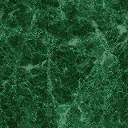 